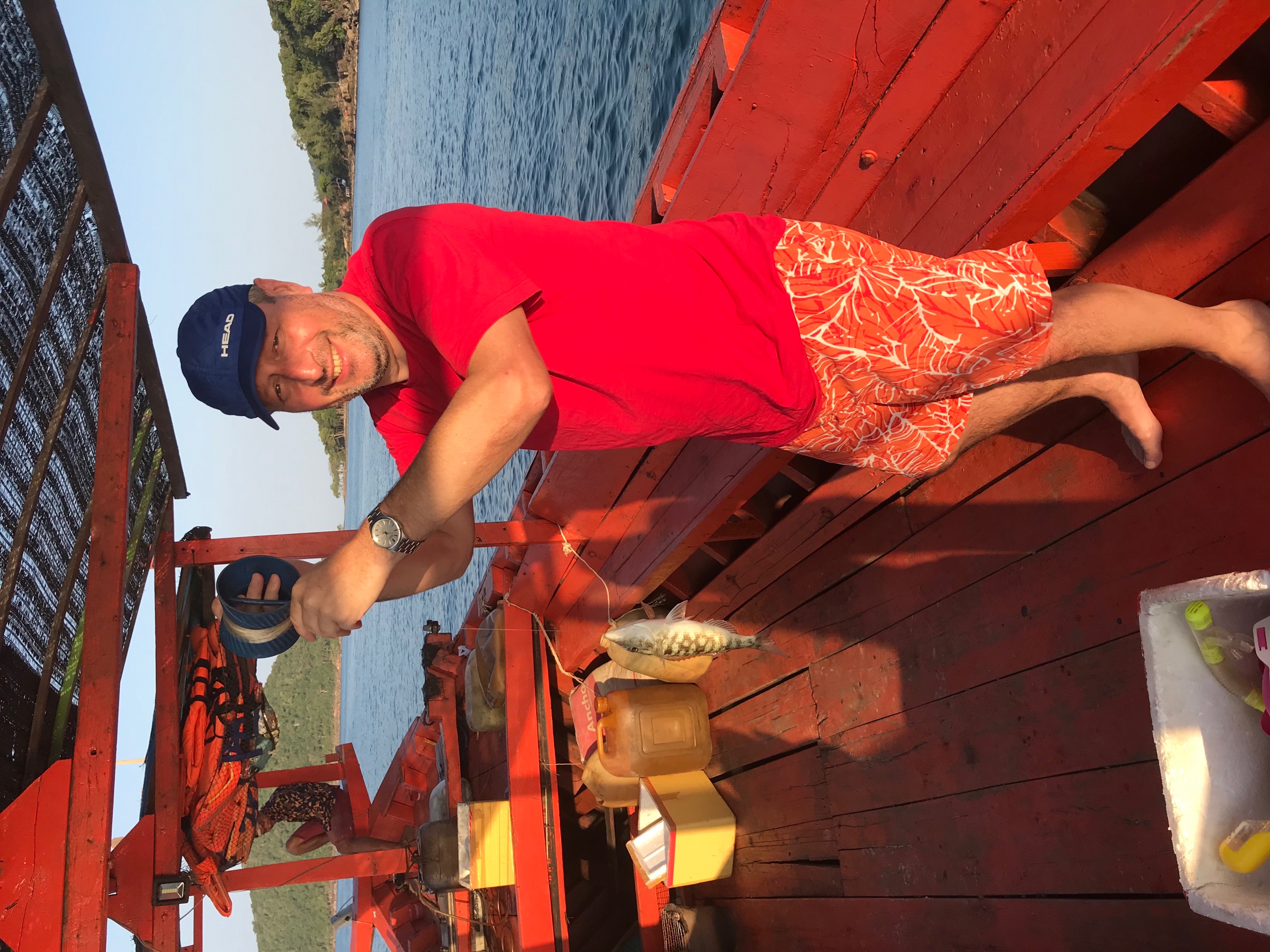 Peter Hilton Nomination Statement for AGM 2021I have been a squash member for over 20 years and have been involved with the club’s management for many years in various roles including Chair, Vice Chair and Squash Sec. I have helped to develop the club’s facilities over the past few years including the new squash courts, the gym, the artificial grass courts, the artificial clay courts and the new tennis lights.I have run my own businesses for many years and have had much success both in the electronics and digital tv industries. I would focus on continuing to improve our facilities both playing and non-playing.I think it’s important that there’s continuity on the General Management Committee especially as we reopen the club following the pandemic and try to reinvigorate our squash playing activities. Getting off on the right foot and attracting people back to squash is going to be a considerable challenge for the new committee.  I will put my energies into supporting this work.